THE UNIVERSITY BOARD ENDORSES THE RECRUITMENT OF (53) TEACHING FACULTY AND (36) LECTURERS IN VARIOUS DISCIPLINESOn behalf of His Highness the Minister of Higher Education Dr. Khalid Al-Angari, Chairman of the university board, His Highness the Rector Dr. Khalid Al-Mogren chaired the 3rd meeting in the conference hall in his office. The meeting was attended by the General Secretary of Higher Education Dr. Mohammad Al-Saleh (via video conference), the university vices-rector and deans of colleges and deanships. The university vice-rector for higher studies and academic research and general secretary dr. Mohammad al-Shaya’a stated that His Highness the Rector welcomed all members and congratulated everyone the achievements made by the university over the last three years as well as the hosting of many conference, meetings and discussion seminars which gained the admiration of everyone.The university board appreciated the efforts being exerted by colleges and deanships in the graduation of the 4th batch in various disciplines. His Highness the Rector stressed on the importance of following the same path and doubling the efforts and achievements.In the meeting, a number of issues were discussed including the recommendation of scholarship and training committee from 25/5/1434 to 1/7/1434. The board made a reference to the efforts being exerted by the committee via dealing with international and local renowned universities.The university board also endorsed the graduation of the 4th batch of students for the academic year 1433/1434 and approved the timetable  for the academic year 1434/1435. A number of requirements related to renewing the contract of some of the university staff were also discussed in the meeting. The board approved hiring a number of faculty members in various disciplines.53 faculty teaching and 36 lecturers were accepted for recruitment in medical engineering and administrative fields.An approval was also granted for research projects for the year 1433/1434. The board also nominated Mr. Abdel Aziz Al-Shebyan as an assistant for the accounting auditor for one year. 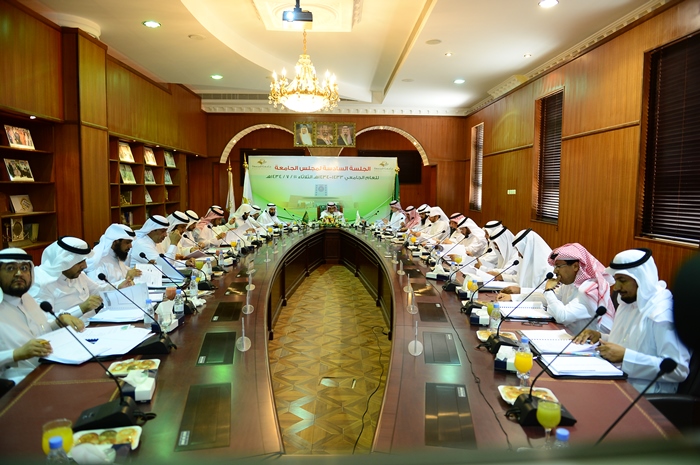 